Name: ____________________________ Class: ________ Date: ___________________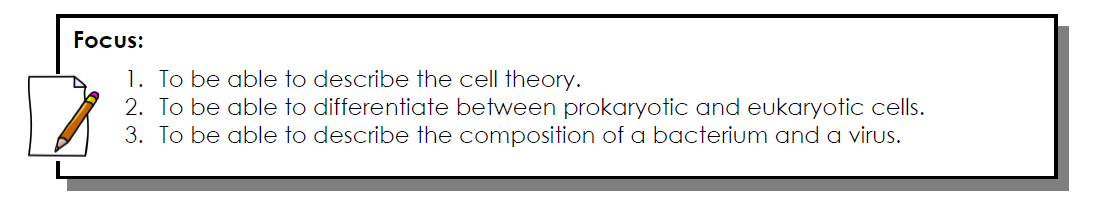 Cell TheoryThe cell is the _________________________________________ of life.All organisms are ______________________ of one or more cells.All cells ________________________________ other ________________.Prokaryotic and Eukaryotic CellsProkaryotic cells are cells whose organelles are ____________________________________ by a membrane.Eukaryotic cells are cells whose organelles are surrounded by ____________________________.Multicellular and a few unicellular organisms such as amoebas are composed of _________________________________________.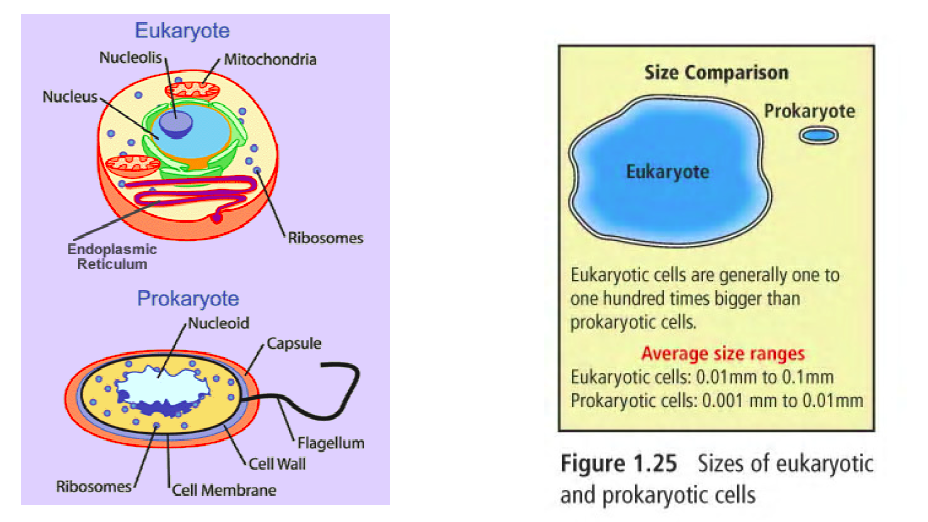 Bacteria / _____________________________________________________ are prokaryotic cells.Some bacteria cause ___________________ such as tuberculosis and strep throat. The “super bug” is a bacterium highly resistant to antibiotics, found in hospitals.Some bacteria are ________________________, such as:Bacteria in the digestive tract to aid in ________________________ of foods.Bacteria used to produce __________________________________________________.Bacteria used to produce ___________________________, such as insulin.Bacteria are classified by shape:Cocci - ______________________ shapedBacilli - ______________________ shapedSpirilla - _____________________ shaped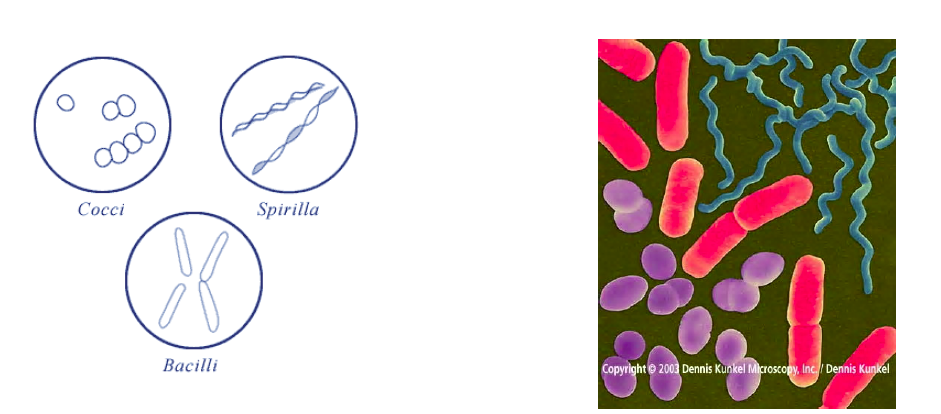 VirusesViruses are tiny, non-living particles that reproduce only when they are inside a ____________________________.Viruses have ___________________________________________________________________.It carries only the DNA needed to replicate itself.